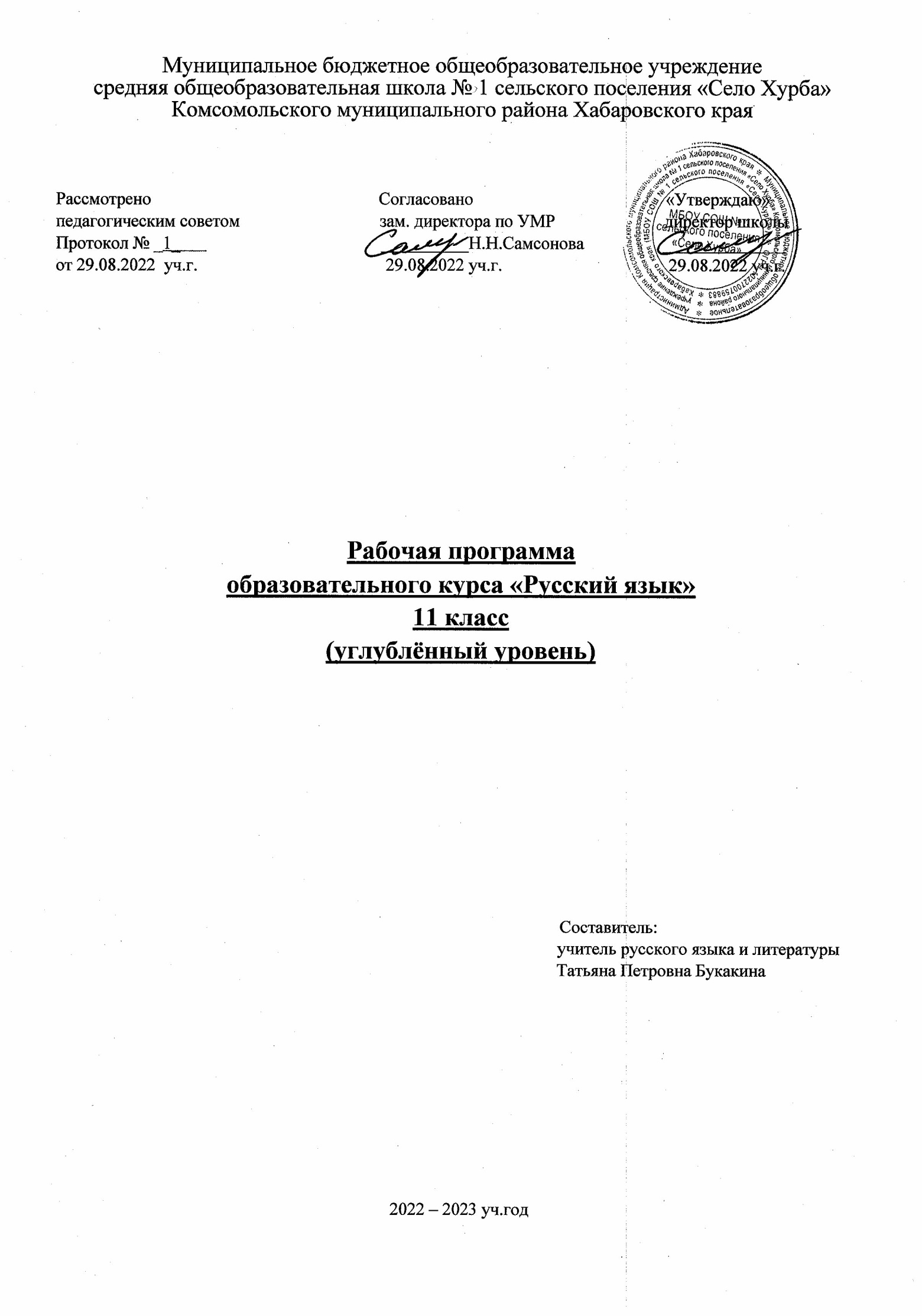 ПОЯСНИТЕЛЬНАЯ ЗАПИСКА Рабочая программа по русскому языку для XI класса создана на основе федерального компонента государственного стандарта среднего (полного) общего образования в соответствии с  требованиями Примерной образовательной программы общего образования и Требований к результатам среднего общего образования, представленных в Федеральном государственном образовательном стандарте общего образования (пр. № 413 от 17.05.2012). Настоящая рабочая программа разработана применительно к примерной программе среднего (полного) общего образования по русскому языку для 10–11 классов общеобразовательных учреждений, учебник Н.Г.Гольцовой, И.В.Шамшина «Русский язык. 10-11 классы». Курс русского языка в XI классе направлен на достижение следующих целей, обеспечивающих реализацию личностно ориентированного, когнитивно-коммуникативного, деятельностного подходов к обучению родному языку:  воспитание гражданина и патриота; формирование представления о русском языке как духовной, нравственной и культурной ценности народа; осознание национального своеобразия русского языка; овладение культурой межнационального общения; дальнейшее развитие и совершенствование способности и готовности к речевому взаимодействию и социальной адаптации; готовности к трудовой деятельности, осознанному выбору профессии; навыков самоорганизации и саморазвития; информационных умений и навыков;  освоение знаний о русском языке как многофункциональной знаковой системе и общественном явлении; языковой норме и ее разновидностях; нормах речевого поведения в различных сферах общения; овладение умениями опознавать, анализировать, классифицировать языковые факты, оценивать их с точки зрения нормативности; различать функциональные разновидности языка и моделировать речевое поведение в соответствии с задачами общения;   применение полученных знаний и умений в собственной речевой практике; повышение уровня речевой культуры, орфографической и пунктуационной грамотности.  Место предмета  На изучение предмета отводится 3 часа в неделю (профиль), итого 99 часов за учебный год. Планируемые предметные результаты связь языка и истории, культуры русского и других народов; смысл понятий: речевая ситуация и ее компоненты, литературный язык, языковая норма, культура речи; основные единицы и уровни языка, их признаки и взаимосвязь; орфоэпические, лексические, грамматические, орфографические и пунктуационные нормы современного русского литературного языка; нормы речевого поведения в социально-культурной, учебно-научной, официально-деловой сферах общения; уметь осуществлять речевой самоконтроль; оценивать устные и письменные высказывания с точки зрения языкового оформления, эффективности достижения поставленных коммуникативных задач;  анализировать языковые единицы с точки зрения правильности, точности и уместности их употребления; проводить лингвистический анализ текстов различных функциональных стилей и разновидностей языка; аудирование и чтение использовать 	основные 	виды 	чтения 	(ознакомительно-изучающее, 	ознакомительно-реферативное и др.) в зависимости от коммуникативной задачи;  извлекать необходимую информацию из различных источников: учебно-научных текстов, справочной литературы, средств массовой информации, в том числе представленных в электронном виде на различных информационных носителях; говорение и письмо создавать устные и письменные монологические и диалогические высказывания различных типов и жанров в учебно-научной (на материале изучаемых учебных дисциплин), социальнокультурной и деловой сферах общения; применять 	в 	практике 	речевого 	общения 	основные 	орфоэпические, 	лексические, грамматические нормы современного русского литературного языка;  соблюдать в практике письма орфографические и пунктуационные нормы современного русского литературного языка; соблюдать нормы речевого поведения в различных сферах и ситуациях общения, в том числе при обсуждении дискуссионных проблем; использовать основные приемы информационной переработки устного и письменного текста; использовать приобретенные знания и умения в практической деятельности и повседневной жизни для: осознания русского языка как духовной, нравственной и культурной ценности народа; приобщения к ценностям национальной и мировой культуры; развития интеллектуальных и творческих способностей, навыков самостоятельной деятельности; самореализации, самовыражения в различных областях человеческой деятельности; увеличения словарного запаса; расширения круга используемых языковых и речевых средств; совершенствования способности к самооценке на основе наблюдения за собственной речью; совершенствования коммуникативных способностей; развития готовности к речевому взаимодействию, межличностному и межкультурному общению, сотрудничеству; самообразования и активного участия в производственной, культурной и общественной жизни государства. Распределение учебных часов по разделам программы ОБОБЩЕНИЕ И ПОВТОРЕНИЕ ПРОЙДЕННОГО В 10 КЛАССЕ – 16 часов  СИНТАКСИС И ПУКТУАЦИЯ – 61 час  	Основные понятия синтаксиса и пунктуации    	Словосочетание    	Предложение     	Понятие о предложении, классификация предложений    	Простое предложение   	Сложное предложение    	Предложения с чужой речью   	Употребление знаков препинания   КУЛЬТУРА РЕЧИ, ЯЗЫК И РЕЧЬ– 10 часов СТИЛИСТИКА. ФУНКЦИОНАЛЬНЫЕ СТИЛИ РЕЧИ – 12 часа Содержание программы 11 КЛАСС  СИНТАКСИС И ПУНКТУАЦИЯ Основные понятия синтаксиса и пунктуации. Основные синтаксические единицы. Основные принципы русской пунктуации. Основные пунктуационные нормы русского языка. Трудные случаи пунктуации. Пунктуационный анализ. Словосочетание Классификация 	словосочетаний. 	Виды 	синтаксической 	связи. 	Синтаксический 	разбор словосочетания. Предложение Понятие о предложении. Классификация предложений. Предложения простые и сложные. Простое предложение Виды предложений по цели высказывания. Виды предложений по эмоциональной окраске. Предложения утвердительные и отрицательные. Виды предложений по структуре. Двусоставные и односоставные предложения. Главные члены предложения. Тире между подлежащим и сказуемым. Распространенные и нераспространенные предложения. Второстепенные члены предложения. Полные и неполные предложения. Тире в неполном предложении. Соединительное тире. Интонационное тире. Порядок слов в простом предложении. Инверсия. Синонимия разных типов простого предложения. Простое осложненное предложение Синтаксический разбор простого предложения. Однородные члены предложения. Знаки препинания в предложениях с однородными членами. Знаки препинания при однородных и неоднородных определениях. Знаки препинания при однородных и неоднородных приложениях. Знаки препинания при однородных членах, соединенных неповторяющимися союзами. Знаки препинания при однородных членах, соединенных повторяющимися и парными союзами. Обобщающие слова при однородных членах. Знаки препинания при обобщающих словах. Обособленные члены предложения. Знаки препинания при обособленных членах предложения. Обособленные и необособленные определения. Обособленные приложения. Обособленные обстоятельства. Обособленные дополнения. Уточняющие, пояснительные и присоединительные члены предложения. Параллельные синтаксические конструкции. Знаки препинания при сравнительном обороте. Знаки препинания при словах и конструкциях, грамматически не связанных с предложением. Знаки препинания при обращениях. Знаки препинания при вводных словах и словосочетаниях. Знаки 	препинания 	при 	вставных 	конструкциях. 	Знаки 	препинания 	при 	междометиях. Утвердительные, отрицательные, вопросительно-восклицательные слова. Сложное предложение Понятие о сложном предложении. Знаки 	препинания 	в 	сложносочиненном 	предложении. 	Синтаксический 	разбор сложносочиненного предложения. Знаки препинания в сложноподчиненном предложении с одним придаточным. Синтаксический разбор сложноподчиненного предложения с одним придаточным. Знаки 	препинания 	в 	сложноподчиненном 	предложении 	с 	несколькими 	придаточными. Синтаксический разбор сложноподчиненного предложения с несколькими придаточными. Знаки препинания в бессоюзном сложном предложении. Запятая и точка с запятой в бессоюзном сложном предложении. Двоеточие в бессоюзном сложном предложении. Тире в бессоюзном сложном предложении. Синтаксический разбор бессоюзного сложного предложения. Период. Знаки препинания в периоде. Синонимия разных типов сложного предложения. Предложения с чужой речью Способы передачи чужой речи. Знаки препинания при прямой речи. Знаки препинания при диалоге. Знаки препинания при цитатах. Употребление знаков препинания Сочетание знаков препинания. Вопросительный и восклицательный знаки. Запятая и тире. Многоточие и другие знаки препинания. Скобки и другие знаки препинания. Кавычки и другие знаки препинания. Факультативные знаки препинания. Авторская пунктуация. КУЛЬТУРА РЕЧИ Сферы и ситуации речевого общения. Компоненты речевой ситуации. Монологическая и диалогическая речь.  Культура речи и её основные аспекты: нормативный, коммуникативный, этический. Основные коммуникативные качества речи и их оценка. Причины коммуникативных неудач, их предупреждение и преодоление. Культура учебно-научного и делового общения (устная и письменная формы). Культура публичной речи. Культура разговорной речи. Культура письменной речи. СТИЛИСТИКА Стилистика как раздел науки о языке, который изучает стили языка и стили речи, а также изобразительно-выразительные средства1. Функциональные стили. Классификация функциональных стилей. Научный стиль. Официальноделовой стиль. Публицистический стиль. Разговорный стиль. Особенности литературнохудожественной речи. Текст. Закономерности построения текста. Функционально-смысловые типы речи: повествование, описание, рассуждение. Информационная переработка текста.  Анализ текстов разных стилей и жанров. ИЗ ИСТОРИИ РУССКОГО ЯЗЫКОЗНАНИЯ Русский язык как объект научного изучения. Виднейшие учёные-лингвисты и их работы. М.В. Ломоносов. А.Х. Востоков. Ф.И. Буслаев. В.И. Даль. Я.К. Грот. А.А. Шахматов. Л.В. Щерба. Д.Н. Ушаков. В.В. Виноградов. С.И. Ожегов. Основные направления развития русистики в наши дни. 1 См. параграф «Изобразительно-выразительные средства русского языка».  Учебно-тематическое планирование № Тема  Колич. часов В том числе: В том числе: № Тема  Колич. часов Лабораторные, практические работы Контрольные работы 1. Повторение и обобщение пройденного в 10 классе 16 2 1 2. Основные принципы русской пунктуации 61 10 4 3. Культура речи. Язык и речь 10 2 1 4. Стилистика. Функциональные стили речи. 122 1 5. Итого: 99 16 7 № Наименование раздела, тема урока Тип урока Элементы содержания Планируемые результаты  (знать, уметь, иметь представление) Виды учебной деятельности и контроля  Домашнее задание 1. Повторение и обобщение пройденного в 10 классе. (15 часов) раскрытие ценности русского литературного языка и его места среди языков народов мира Повторительнообобщающий урок Раскрытие ценности русского литературного языка и его места среди языков народов мира. Русистика наука о русском языке Знать роль русского языка как национального языка русского народа, отражение в языке культуры и истории народа. Уметь объяснить с помощью словаря значение слов с национально-культурным компонентом. Уметь написать сочинениеминиатюру “Что значит любить русский язык?”, “Что значит работать над языком?”. Индивидуальные задания 2. Повторение и обобщение пройденного в 10 классе. Фонетика. Классификация звуков русского языка   Повторительнообобщающий урок Фонетика; звуки русского языка; тон; шум; тоновые звуки Знать принципы классификации звуков русского языка, уметь проводить фонетический анализ слов Вопросы для повторения , словарный диктант Упр.52,53 3. Повторение и обобщение пройденного в 10 классе. Орфоэпия. Орфоэпические нормы Повторительнообобщающий урок Нормы произношения, нормы ударения Знать основные орфоэпические  нормы русского литературного языка. Вопросы для повторения, тест Упр.65,69 4. Повторение и обобщение пройденного в 10 классе. Орфоэпия. Орфоэпические нормы Повторительнообобщающий урок Нормы произношения, нормы ударения Знать основные орфоэпические  нормы русского литературного языка. Вопросы для повторения, тест Тестовое задание 5. Повторение и обобщение пройденного в 10 классе. Систематизация знаний  по орфографии Повторительнообобщающий урок Соблюдать в практике письма основные правила орфографии. Знать основные нормы русского литературного языка (грамматические  и орфографические). Составление таблицы, словарный диктант Упр.78,92 6. Повторение и обобщение пройденного в 10 классе. Систематизация знаний  по орфографии Повторительнообобщающий урок Соблюдать в практике письма основные правила орфографии. Знать основные нормы русского литературного языка (грамматические  и орфографические). объяснительный диктант Упр.112, 119 7. Повторение и обобщение пройденного в 10 классе. Систематизация знаний  по орфографии Повторительнообобщающий урок Соблюдать в практике письма основные правила орфографии. Знать основные нормы русского литературного языка (грамматические  и орфографические). тест Упр.126 8. Повторение и обобщение пройденного в 10 классе. Систематизация знаний по лексике и фразеологии Повторительнообобщающий урок Лексическое значение слова, антонимы, синонимы, омонимы Извлечение информации из различных источников; свободное пользование лингвистическими словарями Вопросы для повторения  Индивидуальные задания 9. Урок развития речи. Сочинение в формате ЕГЭ, Урок развития речи Задача речи, форма речи, виды текстов, особенности языка. Свободно, правильно излагать свои мысли в письменной форме Соблюдать нормы построения текста Умение работать с текстом Подготовка к словарной работе, тест 10. Повторение и обобщение пройденного в 10 классе. . Морфемика. Способы словообразования  Повторительнообобщающий урок Способы словообразования. Аффиксы словоизменительные и словообразовательные Уметь строить словообразовательную цепочку Словарная работа Индивидуальные задания 11. Повторение и обобщение пройденного в 10 классе. Морфология. Классификация частей речи. Повторительнообобщающий урок Самостоятельные, служебные части речи, междометия Уметь различать самостоятельные, служебные части речи, междометия Тест, схема  Упр.145,160 12. Повторение и обобщение пройденного в 10 классе. Систематизация  знаний о самостоятельных частях речи  Повторительнообобщающий урок Морфологический разбор слова, постоянные, непостоянные признаки.  Уметь опознавать языковые единицы, проводить различные виды их анализа; соблюдать в практике письма основные правила орфографии. Вопросы для повторения. Выборочный диктант Упр.166 13. Повторение и обобщение пройденного в 10 классе. Систематизация  знаний о служебных частях речи и междометиях Повторительнообобщающий урок Морфологический разбор слова, постоянные, непостоянные признаки.  Уметь опознавать языковые единицы, проводить различные виды их анализа; соблюдать в практике письма основные правила орфографии. Таблица, словарная работа  Упр.176 14. Урок развития речи. Сочинение в формате ЕГЭ, Урок развития речи Задача речи, форма речи, виды текстов, особенности языка. Свободно, правильно излагать свои мысли в письменной форме Соблюдать нормы построения текста Умение работать с текстом Подготовка к словарной работе. 15. Повторение и обобщение пройденного в 10 классе. Тестирование по теме Урок контроля Тест в формате ЕГЭ Подготовка  к контрольной работе 16.  Контрольный диктант. Урок контроля Соблюдать в практике письма основные правила орфографии. Уметь воспринимать текст на слух, безошибочно писать, выполнять все виды разбора Диктант с грамматическим заданием Индивидуальные задания 17. Основные принципы русской пунктуации. Урок усвоения нового материала Синтаксис как раздел грамматики. Предложение, словосочетание — основные единицы синтаксиса. Текст, его структура. Тема текста. Пунктуация. Принципы русской пунктуации Пунктуационный анализ предложения. Знать основные разделы русского языка; особенности подчинительной и сочинительной связи. Уметь вычленять словосочетание из предложения; определять различие между сочинительной и подчинительной связью — Повторение пройденного. — Изучающее чтение § 66; составление развернутого плана. — Практическая работа: объяснение постановки знаков препинания. — Работа по группам (ответы на вопросы и задания для повторения). Упр.327 18. Словосочетание. Определение.  Урок усвоения нового материала Строение словосочетаний: типы словосочетаний по степени слитности, по структуре, типы словосочетаний по главному слову, смысловые отношения, начальная форма словосочетаний, смысловая и Знать строение словосочетаний, отношения между компонентами словосочетания; отличие от слова и предложения; способы выражения. Уметь вычленять словосочетание из предложения; подбирать синонимичные словосочетания как средство выразительности — Фронтальная беседаопрос по вопросам учителя. — Индивидуальная работа по карточкам. — Изучающее чтение § 67, составление опорного конспекта, подготовка связного монологического высказывания на лингвистическую тему. — Формирование Упр.328 грамматическая связи в словосочетании. речи; делать разбор словосочетаний. практических навыков синтаксического разбора словосочетания. 19. Виды синтаксических связей. Сочинительная связь, ее признаки. Урок усвоения нового материала Порядок синтаксического разбора словосочетания. Знать строение словосочетаний, отношения между компонентами словосочетания; отличие от слова и предложения; способы выражения. Уметь вычленять словосочетание из предложения; подбирать синонимичные словосочетания как средство выразительности речи; делать разбор словосочетаний. — Повторение теоретического материала. — Дифференцированное задание; повторение паронимов. — Задание на конструирование; попутное повторение: образование числительных. — Закрепление практических навыков, фонетический разбор слова. — Развитие речи: подберите пословицы и поговорки о слове, речи, языке. — Культура речи: вопросы и задания для повторения и обобщения. Упр.329 20. Виды синтаксических связей. Подчинительная связь, ее особенности.  Урок усвоения нового материала Порядок синтаксического разбора словосочетания. Знать строение словосочетаний, отношения между компонентами словосочетания; отличие от слова и предложения; способы выражения. Уметь вычленять словосочетание из предложения; подбирать синонимичные словосочетания как средство выразительности речи; делать разбор словосочетаний. — Повторение теоретического материала. — Дифференцированное задание; повторение паронимов. — Задание на конструирование; попутное повторение: образование числительных. — Закрепление практических навыков, фонетический разбор слова. — Развитие речи: подберите пословицы и поговорки о слове, речи, языке. — Культура речи: вопросы и задания для повторения и обобщения. Упр.334 21. Урок развития речи. Сочинение в формате ЕГЭ Урок развития речи Задача речи, форма речи, виды текстов, особенности языка. Свободно, правильно излагать свои мысли в письменной форме Соблюдать нормы построения текста Умение работать с текстом Подготовка к словарной работе. 22. Предложение. Понятие о Урок усвоения Понятие Знать основные единицы Словарная работа предложении. Классификация предложений. Предложение.  нового материала предикативности, средства выражения предикативности. Простые и сложные предложения. языка, их признаки. Уметь осознавать предложения как основную единицу языка, средство выражения мысли, чувств; употреблять в речи предложения, разные по цели высказывания. — Актуализация знаний, имеющихся у учащихся. — Ознакомительное чтение учебного материала § 69. — Информирующая лекция учителя. — Выполнение тренировочных упражнений: закрепление навыков разборов (фонетического, морфемного, морфологического). — Пунктуационный анализ предложений. — Работа с текстом (упр. 365). Упр.335 23. Простые предложения.   Урок усвоения нового материала Виды предложений по цели высказывания; виды предложений по эмоциональной окраске; предложения утвердительные и отрицательные. Знать основные единицы языка, их признаки. Уметь осознавать предложения как основную единицу языка, средство выражения мысли, чувств; употреблять в речи предложения, разные по цели высказывания. — Проверка домашнего задания: составление связного монологического высказывания на лингвистическую тему; дифференцированное задание по вариантам. — Самостоятельная работа с учебником, составление сложного плана теоретического материала. — Выполнение тренировочных упражнений: комментированное письмо, практические разборы. — Повторение орфографии, формирование навыков пунктуационного разбора. — Упражнение на конструирование. Упр.336 24. Урок развития речи. Сочинение-миниатюра.  Урок развития речи Уметь работать с художественными текстами Самоанализ использованных в тексте Сочинение по тексту в формате ЕГЭ изучаемых литературных произведений. изобразительновыразительных средств. Включение в собственное высказывание разных по цели высказывания и эмоциональной окраске выражений. Семинар по материалам раздела «Из истории русского языкознания». 25. Готовимся к Единому государственному экзамену. Урок контроля Решение теста в режиме он-лайн Уметь работать с тестами в формате ЕГЭ, заполнение бланков Тест, индивидуальные задания 26. Готовимся к Единому государственному экзамену. Урок контроля Решение теста в режиме он-лайн Уметь работать с тестами в формате ЕГЭ, заполнение бланков Тест , индивидуальные задания 27. Виды предложений по структуре.  Урок усвоения нового материала. Двусоставные и односоставные предложения. Подлежащее, способы его выражения, группа подлежащего в предложении. Сказуемое, типы сказуемых, способы выражения сказуемых; группа сказуемого в предложении. Знать основные единицы языка, их признаки. Уметь осознавать предложения как основную единицу языка, средство выражения мысли, чувств; употреблять в речи предложения, разные по цели высказывания. — Актуализация знаний, имеющихся у учащихся. — Изучающее чтение теоретической части учебника. — Дополняющая лекция учителя. — Сообщения учеников. — Тренировочные упражнения. — Анализ структуры и значение отдельных предложений. — Пунктуационный  разбор предложений. Работа с текстом. — Повторение: грамматические разборы разных видов (по усмотрению учителя). — Закрепление орфографических навыков: объяснительный диктант Упр.339 28. Двусоставные и односоставные предложения. Урок усвоения нового материала. Грамматическая основа предложения; виды предложений в зависимости от состава грамматической основы. Предложения двусоставные и односоставные. Типы односоставных предложений. Знать основные единицы языка, их признаки. Уметь осознавать предложения как основную единицу языка, средство выражения мысли, чувств; употреблять в речи предложения, разные по цели высказывания. — Самостоятельная работа с учебником: изучающее чтение § 73 учебника; составление опорного плана-конспекта учебнонаучного текста; работа по группам с консультантами. — Тренировочные упражнения: распределительное письмо. Упр.342,343 — Закрепление правописных навыков: диктант с последующей самопроверкой. 29. Тире между подлежащим и сказуемым. . Урок усвоения нового материала. Случаи постановки тире между подлежащим и сказуемым; случаи отсутствия тире между подлежащим и сказуемым Знать основные нормы русского литературного языка (орфографические, пунктуационные). Уметь находить подлежащее и сказуемое; ставить знаки препинания между ними; составлять предложения с грамматическим заданием. — Самостоятельная проверочная работа по домашнему заданию. — Мотивированное слово учителя, разъясняющее сущность правописного затруднения. — Изучающее чтение учебного материала, составление схемыалгоритма решения пунктуационной задачи. — Тренировочные упражнения на закрепление правописных навыков. Упр.345,346 30. Распространенные и нераспространенные предложения. Предложения распространенные. Предложения нераспространенные.  Урок усвоения нового материала. Характеристика определений. Приложения. Способы выражения. Дополнения.  Знать основные единицы языка, их признаки, определения. Уметь распознавать приложения среди других членов предложения; использовать приложение как средство выразительности речи; правильно ставить знаки препинания при приложениях. — Самостоятельная проверочная работа по домашнему заданию. — Изучающее чтение учебного параграфа (§ 75). — Работа по группам. Упр.349 31. Второстепенные члены предложения. Определения. Урок усвоения нового материала. Характеристика определений. Способы выражения. Обстоятельства. Характеристика обстоятельств. Способы выражения. Знать основные единицы языка, их признаки, определения. Уметь находить в тексте согласованные и несогласованные определения; определять способы их выражения; использовать в речи определения для характеристики предмета, явления. — Тренировочные упражнения— распределительное письмо, упражнение на конструирование, работа с текстом: закрепление правописных навыков, закрепление навыков анализа текста, закрепление навыков морфологического разбора слов различных частей речи. Тест. Индивидуальные задания 32. Урок развития речи. Анализ текста, создание аналитической письменной работы по исходному тексту. Урок развития речи Уметь работать с художественными текстами изучаемых литературных произведений. Самоанализ использованных в тексте изобразительновыразительных средств. Сочинение по тексту в формате ЕГЭ Включение в собственное высказывание разных по цели высказывания и эмоциональной окраске выражений. Семинар по материалам раздела «Из истории русского языкознания». 33. Полные и неполные предложения. Тире в неполном предложении.  Урок усвоения нового материала. Характеристика предложений с точки зрения полноты структуры: полные и неполные предложения. Случаи постановки тире в неполном предложении. Уметь  определять неполные предложения — Изучающее чтение статьи учебника. — Выполнение тренировочных упражнений учебника. — Комментированное письмо, объяснительное письмо. — Самостоятельная работа с последующей взаимопроверкой. Упр351 34. Соединительное тире. Интонационное тире. Соединительное тире.  Урок усвоения нового материала. Случаи постановки соединительного тире. Интонационное тире. Случаи постановки интонационного тире. Знать основные единицы языка, их признаки, определения. — Проверка домашнего задания: теоретический опрос (фронтальная работа). — Самостоятельная проверочная работа по вариантам. — Изучающее чтение материалов учебника (§ 78). — Выполнение тренировочных упражнений. — Обучение работе по алгоритму. — Выборочно-аналитическая работа с текстами литературных произведений. — Лингвистический анализ текста (включая пунктуационный разбор) стихотворения М. Цветаевой  — Выразительное чтение стихотворения А. Блока. Интонирование знаков препинания. Упр.356 35. Урок повторения и обобщения  Урок повторения  Повторительные Знать основные единицы Вопросы – стр.246 Упр.357 и обобщения  упражнения и вопросы  и задания для повторения учебника языка, их признаки, определения. 36. Контрольный диктант Урок контроля Соблюдать в практике письма основные правила орфографии и пунктуации. Уметь воспринимать текст на слух, безошибочно писать, выполнять все виды разбора Диктант с грамматическим заданием (упр.355) Индивидуальные задания 37. Простое осложненное предложение.  Урок усвоения нового материала. Синтаксический разбор простого предложения. Синтаксические осложнители состава простого предложения. Порядок разбора простого предложения. Знать основные единицы языка, их признаки; вводные слова и предложения как средство выражения субъективной оценки высказывания, простые осложненные предложения Уметь выражать определенные отношения к высказываниям с помощью вводных конструкций; правильно ставить знаки препинания при вводных словах — Знакомство с теоретическим материалом учебника. — Выполнение тренировочных упражнений учебника. — Распределительное письмо. — Закрепление навыков синтаксического разбора простого предложения. Упр.358 38. Предложения с однородными членами предложения.  Урок усвоения  нового материала Знаки препинания в предложении с однородными членами. Однородные члены предложения. Синтаксические единицы, не являющиеся однородными членами предложения. Средства выражения однородности. Запятая, точка с запятой, тире при однородных членах предложения. Знать основные единицы языка, их признаки. Уметь опознавать языковые единицы, проводить различные виды их анализа; правильно ставить знаки препинания; соблюдать перечислительную интонацию — Актуализация знаний, уже известных учащимся. — Изучающее чтение материалов учебника (§ 79). — Попутное повторение (виды синтаксических связей, функции знаков препинания). — Выполнение тренировочных упражнений. — Упражнения на формирование навыков характеристики синтаксических единиц. — Упражнения на закрепление правописных навыков. — Самостоятельная работа с последующей самопроверкой. Упр.362,363 39. Знаки препинания при однородных и Урок усвоения  Признаки однородности Знать основные единицы — Проверка домашнего Упр.368 неоднородных определениях. нового материала определений, запятая при однородных определениях. Признаки неоднородных определений. Отсутствие запятой при неоднородных определениях языка, их признаки. Уметь опознавать языковые единицы, проводить различные виды их анализа; правильно ставить знаки препинания; соблюдать перечислительную интонацию задания: самостоятельная работа по вариантам с последующей взаимопроверкой. — Тренировочные упражнения: комментированное письмо, объяснительное письмо. — Развитие речи — упражнения на конструирование, с объяснением особенностей значения получившихся синтаксических конструкций. — Закрепление орфографических умений и навыков. 40. Урок развития речи. Анализ текста, сочинение в формате ЕГЭ Урок развития речи Уметь создавать письменное высказывание Самоанализ использованных в тексте изобразительновыразительных средств. Включение в собственное высказывание разных по цели высказывания и эмоциональной окраске выражений. Сочинение по тексту в формате ЕГЭ 41. Знаки препинания при  однородных и неоднородных приложениях.  Урок усвоения  нового материала Приложения. Признаки однородности приложений. Запятая при однородных приложениях. Признаки неоднородных приложений. Отсутствие запятой при неоднородных приложениях. Знать правила обособления согласованных распространенных и нераспространенных определений. Уметь правильно обособлять определения интонационно и на письме; проводить синонимическую замену обособленных членов — Самостоятельная работа по вариантам. — Изучающее чтение материалов учебника (§ 81). — Выполнение тренировочных упражнений: комментированное письмо; индивидуальная работа по карточкам; выполнение разных видов грамматических разборов. — Развитие речи: составление предложений по предложенным схемам. Упр.370 42.  Знаки препинания при однородных членах, соединенных неповторяющимися союзами.  Урок усвоения  нового материала Правила  постановки запятой при однородных членах, соединенных неповторяющимися Знать правила обособления согласованных распространенных и нераспространенных определений. — Проверка домашнего задания: самостоятельная работа по вариантам с последующей взаимопроверкой. Упр.372 союзами. Уметь правильно обособлять определения интонационно и на письме; проводить синонимическую замену обособленных членов — Изучающее чтение материалов учебника (§ 82), составление схемыалгоритма решения правописной задачи. — Выполнение тренировочных упражнений. Аналитическая работа: дать характеристику представленных в предложении союзов. 43. Знаки препинания при однородных членах, соединенных повторяющимися и парными союзами. Урок  усвоения нового материала Знаки препинания при однородных членах, соединенных повторяющимися союзами; знаки препинания в случае употребления парных союзов Знать правила постановки знаков препинания при обобщающих словах с однородными членами. Уметь правильно ставить знаки препинания; составлять схемы предложений с обобщающими словами при однородных членах — Изучающее чтение материала учебника (§ 83). — Фронтальный опросбеседа по вопросам учителя на уточнение первичного понимания теоретических сведений. — Составление планасхемы решения пунктуационной задачи. — Тренировочные упражнения. — Комментированное письмо. — Составление схемы предложений. — Самостоятельная работа с последующей самопроверкой. Комплексная работа с текстом: объяснение орфограмм и знаков препинания; анализ текстовых особенностей фрагмента; творческое задание. 44. Урок повторения и обобщения Урок повторения и обобщения Решение теста в формате ЕГЭ Подготовка к диктанту, индивидуальные задания 45. Проверочный диктант (упр.372) Урок контроля Соблюдать в практике письма основные правила орфографии и пунктуации. Уметь воспринимать текст на слух, безошибочно писать, выполнять все виды разбора Диктант с грамматическим заданием  Индивидуальные задания 46.  Обобщающие слова при однородных членах.  Урок  усвоения нового материала Обобщающие слова. Знаки препинания при обобщающих словах: двоеточие, тире. Знать основные единицы языка, их признаки. Уметь опознавать языковые единицы, проводить различные виды их анализа; правильно ставить знаки препинания; соблюдать перечислительную интонацию. — Изучающее чтение материалов учебника (§ 84). — Составление схем постановки знаков препинания при обобщающих словах. — Тренировочные упражнения: комментированное письмо; конструирование предложения по схемам, комплексная работа с текстом. Упр.381 47. Готовимся к Единому государственному экзамену. Урок контроля Решение теста в режиме он-лайн Уметь работать с тестами в формате ЕГЭ, заполнение бланков Тест, индивидуальные задания 48. Готовимся к Единому государственному экзамену. Урок контроля Решение теста в режиме он-лайн Уметь работать с тестами в формате ЕГЭ, заполнение бланков Тест, индивидуальные задания 49. Обособленные члены предложения.  Урок  усвоения нового материала Обособленные и необособленные определения. Обособление.  Знать правила постановки знаков препинания при обобщающих словах с однородными членами. Уметь правильно ставить знаки препинания; составлять схемы предложений с обобщающими словами при однородных членах — Изучающее чтение материалов учебника (§ 85). — Обобщающая беседаопрос с опорой на материал учебника. — Составление алгоритма решения пунктуационной задачи. Упр.387 50. Знаки препинания при обособленных членах предложения. Урок  усвоения нового материала Обособление согласованных определений. Обособление несогласованных определений. Знать правила постановки знаков препинания при обобщающих словах с однородными членами. Уметь правильно ставить знаки препинания; составлять схемы предложений с обобщающими словами при однородных членах — Выполнение тренировочных упражнений: комментированное письмо; распределительное письмо; дифференцированное задание по вариантам; выполнение заданий на конструирование; комплексный анализ текста; творческая работа; самостоятельная работа с последующей самопроверкой. Упр.390 51. Обособление приложений. Урок  усвоения нового материала Условия обособления приложений. Запятая при обособленных приложениях, тире при обособленных Знать правила обособления согласованных распространенных и нераспространенных определений. — Проверка домашнего задания: теоретический опрос, индивидуальные задания по карточкам; самостоятельная работа. Упр.393 приложениях. Уметь правильно обособлять определения интонационно и на письме; проводить синонимическую замену обособленных членов — Знакомство с теоретическим материалом учебника (§ 86). — Тренировочные упражнения: комментированное письмо, распределительное письмо, самостоятельная работа с последующей самопроверкой; работа с графическими схемами. 52. Обособленные обстоятельства. Урок  усвоения нового материала Знаки препинания при обособленных обстоятельствах, выраженных одиночными деепричастиями и деепричастными оборотами. Знаки препинания при обособлении обстоятельств, выраженных другими частями речи. Знать правила обособления обстоятельств, выраженных существительными с предлогами. Уметь выявлять условия обособления обстоятельства; интонационно правильно произносить предложения с обособленными обстоятельствами уступки и причины, выраженные существительными с предлогом. — Проверка домашнего задания: теоретический опрос, индивидуальная работа по карточкам, самостоятельная работа с последующей самопроверкой. — Знакомство с теоретическим материалом учебника (§ 87); опросбеседа на первичное понимание пунктуационных правил с опорой на содержание параграфа. — Выполнение тренировочных упражнений: комментированное письмо; графический анализ предложений. — Пунктуационный и синтаксический разбор предложений. Упр.400 53. Обособление дополнений. Урок  усвоения нового материала Условия обособления дополнений. Знать правила обособления дополнения. Уметь выявлять условия обособления дополнения; правильно обособлять дополнения интонационно и на письме; графически объяснять условия обособления. — Проверка домашнего задания: теоретический опрос, проверочный диктант. — Знакомство с теоретическим материалом (§ 88). — Выполнение тренировочных упражнений Упр.402 54. Урок повторения и обобщения  Урок повторения и обобщения Решение теста в формате ЕГЭ Подготовка к диктанту, индивидуальные задания 55. Урок развития речи. Лингвистический анализ текста. Урок развития речи  Тема, главная мысль, микротема, ключевые слова. Выявление лексических, морфологических и синтаксических особенностей текста. Уметь создавать письменное высказывание Самоанализ использованных в тексте изобразительновыразительных средств. Включение в собственное высказывание разных по цели высказывания и эмоциональной окраске выражений. Сочинение по тексту в формате ЕГЭ 56. Уточняющие, пояснительные и присоединительные члены предложения.  Урок  усвоения нового материала Обособление уточняющих членов предложения. Обособление пояснительных членов предложения. Знаки препинания при присоединительных членах предложения. Знать правила постановки знаков препинания в предложениях, осложненных разными конструкциями. Уметь выявлять условия обособления; анализировать предложение. —  Знакомство с теоретическим материалом учебника (§ 89). — Выполнение тренировочных упражнений: комментированное письмо; пунктуационный и синтаксический разбор; упражнение на конструирование. Упр.406 57. Уточняющие, пояснительные и присоединительные члены предложения.  Урок повторения и обобщения Обособление уточняющих членов предложения. Обособление пояснительных членов предложения. Знаки препинания при присоединительных членах предложения. Знать правила постановки знаков препинания в предложениях, осложненных разными конструкциями. Уметь выявлять условия обособления; анализировать предложение. — Выполнение тренировочных упражнений: комментированное письмо; пунктуационный и синтаксический разбор; упражнение на конструирование. Упр.410 58. Контрольный диктант Урок контроля Соблюдать в практике письма основные правила орфографии и пунктуации. Уметь воспринимать текст на слух, безошибочно писать, выполнять все виды разбора Диктант с грамматическим заданием  Индивидуальные задания 59. Знаки препинания при сравнительном обороте. Урок  усвоения нового материала Сравнительный оборот. Способы присоединения сравнительного оборота. Знаки препинания при сравнительном обороте. Уметь оформлять предложения  со сравнительными оборотами — Изучающее чтение материалов учебника (§ 90). — Тренировочные упражнения: отработка постановки знаков препинания при сравнительных оборотах с союзом как. — Комментированное письмо; объяснительный диктант. — Упражнение на конструирование: создание предложений со Упр.412 сравнительными оборотами. 60. Знаки препинания при обращениях. Урок  усвоения нового материала Обращение. Способ выражения обращения. Место обращения в предложении. Знаки препинания при обращении. Запятая при обращении, восклицательный знак при обращении. Частица «о» перед обращением. Риторическое обращение. Обращение и олицетворение. Знать основные единицы языка, их признаки; порядок синтаксического и пунктуационного разбора. Уметь находить в предложении обращение, употреблять его с учетом речевой ситуации; правильно ставить знаки препинания. — Повторение морфологических разборов слов различных частей речи. — Сочинение-миниатюра Упр.415 61. Знаки препинания при вводных словах и словосочетаниях. Урок  усвоения нового материала Понятие вводных слов. Основные группы вводных слов по значению. Знаки препинания при вводных словах. Знаки препинания при стечении вводных слов. Вводное слово в начале или конце обособленного оборота. Слова, не являющиеся вводными. Особенности функционирования слов: наконец, однако, значит Уметь находить в художественных произведениях, изучаемых на уроках литературы, предложения с вводными словами, выписывать их, делать синтаксический и пунктуационный разборы этих предложений. — Проверка домашнего задания: теоретический опрос, индивидуальные задания по карточкам, самостоятельная работа с последующей самопроверкой. — Изучающее чтение материала учебника (§ 92). — Выполнение тренировочных упражнений: распределительное письмо; объяснительное письмо; комментированное письмо; самостоятельная работа с последующей самопроверкой. Упр.423 62. Знаки препинания при вставных конструкциях.  Урок  усвоения нового материала Вставные конструкции. Скобки и тире при вставных конструкциях. Разделяющие знаки конца предложения при вставных конструкциях. Уметь находить в художественных произведениях, изучаемых на уроках литературы, предложения с вводными словами, выписывать их, делать синтаксический и пунктуационный разборы этих предложений. — Проверка домашнего задания: теоретический опрос (фронтальная беседа), индивидуальные задания по карточкам, проверочный диктант с графическим обозначением орфограмм и пунктограмм. — Самостоятельная работа с теоретическим материалом (§ 92, часть 2). — Выполнение тренировочных упражнений: объяснительное письмо; Упр.426 комментированное письмо; самостоятельная работа с последующей самопроверкой. 63. Готовимся к Единому государственному экзамену. Урок контроля Решение теста в режиме он-лайн Уметь работать с тестами в формате ЕГЭ, заполнение бланков Тест, индивидуальные задания 64. Готовимся к Единому государственному экзамену. Урок контроля Решение теста в режиме он-лайн Уметь работать с тестами в формате ЕГЭ, заполнение бланков Тест, индивидуальные задания 65. Междометия.  Урок  усвоения нового материала Утвердительные, отрицательные, вопросительновосклицательные слова. Междометия. Знаки препинания при междометиях: запятая, восклицательный знак. Междометия и частицы, служащие для выражения усилительного значения. Знаки препинания при утвердительных, отрицательных словах; при вопросительновосклицательных словах. Знать признаки междометия, уметь ставить знаки препинания при  утвердительных, отрицательных словах — Повторение морфологии, морфологический разбор слов различных частей речи. — Знакомство с теоретическим материалом (§ 93, часть 1). — Тренировочные упражнения. — Знакомство с теоретическим материалом (§ 93, часть 2). — Тренировочные упражнения. — Обобщающие тренировочные упражнения. Упр.430 66. Урок повторения и обобщения  Урок повторения и обобщения Повторение и обобщение. Работа по группам: повторение теоретического материала (по вопросам и заданиям для повторения). Выполнение тренировочных обобщающих упражнений из раздела «Повторительные упражнения». Упр433, вопросы на стр.308 67. Контрольный диктант Урок контроля Соблюдать в практике письма основные правила орфографии и пунктуации. Уметь воспринимать текст на слух, безошибочно писать, выполнять все виды разбора Диктант с грамматическим заданием  Индивидуальные задания 68. Сложное предложение. Урок  усвоения нового Понятие о сложном предложении. Сложное Знать признаки сложных предложений.  — Актуализация знаний, имеющихся у учащихся Упр.434 материала предложение. Средства связи частей сложного предложения. Союзные и бессоюзные сложные предложения. Союзные предложения: сложносочиненные и сложноподчиненные. Группы сложносочиненных предложений. Группы сложноподчиненных предложений. Группы бессоюзных сложных предложений. Уметь различать основные виды сложных предложений, объяснять постановку знаков препинания в них. (фронтальная беседа-опрос по вопросам учителя). — Самостоятельная работа с учебником (§ 94). — Выполнение тренировочных упражнений. — Распределительное письмо. — Комментированное письмо. 69. Знаки препинания в сложносочиненном предложении. Урок  усвоения нового материала Условия постановки запятой в сложносочиненном предложении. Отсутствие запятой между частями сложносочиненного предложения. Точка с запятой между частями сложносочиненного предложения. Тире между частями сложносочиненного предложения. Синтаксический разбор сложносочиненного предложения. Знать основные группы ССП по значению и союзам. Уметь объяснять постановку знаков препинания, находить в тексте ССП и производить их пунктуационный разбор. — Актуализация знаний, известных учащимся (фронтальная беседа-опрос по вопросам учителя). — Изучающее чтение материалов учебника (§ 95), составление опорного конспекта. — Сообщение учащихся об основных группах сложносочиненных предложений. — Выполнение тренировочных упражнений, закрепление навыков синтаксического разбора сложносочиненного предложения; закрепление навыков пунктуационного разбора предложения; особенности интонирования синтаксических конструкций — выразительное чтение стихотворного текста, самостоятельная работа с последующей самопроверкой. Упр.443  Упр.445 (1) 70.  Знаки препинания в сложноподчиненном предложении с одним придаточным.  Урок  усвоения нового материала Сложноподчиненное предложение. Главная и придаточная части сложноподчиненного  предложения. Типы Знать отличительные признаки союзов и союзных слов в СПП. Уметь производить пунктуационный и — Проверка домашнего задания: дифференцированный опрос. — Актуализация знаний, Упр448 придаточных. Место придаточной части по отношению к главной. Запятая в сложноподчиненном предложении; двоеточие в сложноподчиненном предложении. Тире в сложноподчиненном предложении. Придаточная часть и синтаксически устойчивое сочетание. Синтаксический разбор  сложноподчиненного предложения. синтаксический разборы СПП, правильно использовать их в речи. имеющихся у учащихся (структурированная беседаопрос). — Самостоятельная работа с учебником (§ 96). 71.  Знаки препинания в сложноподчиненном предложении с одним придаточным.  Урок  усвоения нового материала Сложноподчиненное предложение. Главная и придаточная части сложноподчиненного  предложения. Типы придаточных. Место придаточной части по отношению к главной. Запятая в сложноподчиненном предложении; двоеточие в сложноподчиненном предложении. Тире в сложноподчиненном предложении. Придаточная часть и синтаксически устойчивое сочетание. Синтаксический разбор  сложноподчиненного предложения. Знать отличительные признаки союзов и союзных слов в СПП. Уметь производить пунктуационный и синтаксический разборы СПП, правильно использовать их в речи. — Выполнение тренировочных упражнений: закрепление навыков синтаксического разбора сложноподчиненных предложений; объяснительное письмо. — Проверочный диктант с  последующей самопроверкой. — Создание связного монологического высказывания в письменной форме. Упр 451 72. Знаки препинания в сложноподчиненном предложении с несколькими придаточными.  Урок  усвоения нового материала Сложноподчиненное предложение. Главная и придаточная части. Сложноподчиненное предложение с несколькими придаточными. Запятая между частями  сложного предложения.  Уметь различать СПП с однородным, параллельным и последовательным подчинением, составлять схемы, производить синтаксический разбор. — Проверка домашнего задания: связное монологическое высказывание на лингвистическую тему; индивидуальное задание по карточкам; дифференцированная работа по вариантам. — Самостоятельная работа Упр.453 с учебником (§ 97). 73. Знаки препинания в сложноподчиненном предложении с несколькими придаточными. Урок  усвоения нового материала Отсутствие запятой между частями сложного предложения. Точка с запятой между однородными придаточными. Сложноподчиненное предложение с последовательным подчинением, с однородным соподчинением, с неоднородным соподчинением. Уметь различать СПП с однородным, параллельным и последовательным подчинением, составлять схемы, производить синтаксический разбор. — Знакомство с образцом синтаксического разбора сложноподчиненного предложения с несколькими придаточными. — Тренировочные упражнения: комментированное письмо; объяснительное письмо;  дифференцированные задания по вариантам с учетом уровня усвоения учебного материала. Упр.455 74. Урок развития речи. Лингвистический анализ текста. Урок развития речи  Тема, главная мысль, микротема, ключевые слова. Выявление лексических, морфологических и синтаксических особенностей текста. Уметь создавать письменное высказывание Самоанализ использованных в тексте изобразительновыразительных средств. Включение в собственное высказывание разных по цели высказывания и эмоциональной окраске выражений. Сочинение по тексту в формате ЕГЭ 75.  Знаки препинания в бессоюзном сложном предложении.  Урок  усвоения нового материала Бессоюзное  сложное предложение. Запятая, точка с запятой в бессоюзном сложном предложении; двоеточие в бессоюзном сложном предложении; тире в бессоюзном сложном предложении. Синтаксический разбор бессоюзного сложного предложения. Знать основные признаки БСП, правила постановки запятой и точки с запятой, выразительные возможности БСП. Уметь соблюдать в практике письма основные правила пунктуации, нормы построения БСП, употребления в речи. — Самостоятельная работа с теоретическим материалом (§ 98). — Выполнение тренировочных упражнений: объяснительное письмо; работа с материалом для наблюдения; дифференцированное задание. — Развитие речи — создание текста-миниатюры на заданную тему. Упр.458 76. Сложное предложение с разными видами союзной и бессоюзной связи. Урок  усвоения нового материала Сложное предложение с разными видами союзной и бессоюзной связи. Структурная схема сложного предложения с разными видами связи. Пунктуационный разбор предложения. Знать отличительные особенности сложных предложений с разными видами связей. Уметь правильно ставить знаки препинания в данных предложениях. — Проверка домашнего задания (теоретический опрос-беседа по вопросам учителя; индивидуальные карточки-задания, самостоятельная работа по вариантам с последующей самопроверкой). — Тренировочные Упр.468 Синтаксический разбор сложного предложения с разными видами связи. упражнения: комментированное письмо; объяснительное письмо; выполнение синтаксического разбора предложений; конструирование предложений; работа со словарем. 77. Период. Знаки препинания в периоде. Урок  усвоения нового материала Период. Строение периода.  Выразительные возможности периода. Повторение темы «Сложное предложение». Знать основные группы сложных предложений, их отличительные признаки, особенности предложений  с разными видами связей. Уметь соблюдать в практике письма основные правила пунктуации, нормы построения СП, употребления в речи, производить пунктуационный и синтаксический разбор. — Проверка домашнего задания: теоретический опрос (фронтальная беседаопрос по вопросам учителя), индивидуальная работа по карточкам. — Знакомство с теоретическим материалом (§ 99); чтение текста для наблюдения. — Отработка интонационной выразительной речи. — Практическая работа: поиск примеров периодов в художественной литературе. — Выполнение обобщающих упражнений. — Групповая работа  по вопросам и заданиям для повторения. Упр.470, вопросы на стр.338 78. Проверочный диктант  Урок контроля Соблюдать в практике письма основные правила орфографии и пунктуации. Уметь воспринимать текст на слух, безошибочно писать, выполнять все виды разбора Диктант с грамматическим заданием  Индивидуальные задания 79. Урок развития речи Способы передачи чужой речи.  Урок развития речи Знаки препинания при прямой речи. Способы передачи чужой речи: прямая речь, косвенная речь, несобственно-прямая речь. Прямая речь. Прямая речь и слова автора. Знаки препинания в предложениях с прямой Знать основные способы передачи чужой речи. Уметь определять способ передачи чужой речи. — Актуализация знаний, известных учащимся (структурированная беседаопрос по вопросам учителя). — Изучающее чтение материалов учебника (§ 100—101); составление схем-алгоритмов постановки знаков препинания при прямой упр.478 речью. речи. 80. Урок развития речи Способы передачи чужой речи.  Урок развития речи Знаки препинания при прямой речи. Способы передачи чужой речи: прямая речь, косвенная речь, несобственно-прямая речь. Прямая речь. Прямая речь и слова автора. Знаки препинания в предложениях с прямой речью. Знать основные способы передачи чужой речи. Уметь определять способ передачи чужой речи. — Тренировочные упражнения: объяснительное письмо; упражнения на конструирование; комментированное письмо; самостоятельная работа с последующей самопроверкой; лингвистический анализ текста. Упр.480 81. Знаки препинания при диалоге Урок развития речи Знаки препинания при цитатах. Диалог. Реплики диалога. Пунктуационное оформление реплик диалога. Цитаты. Разные способы оформления цитат. Уметь ставить знаки препинания при оформлении диалога — Проверка домашнего задания (индивидуальный опрос теоретического материала; практическая работа по карточкам). — Самостоятельная работа с учебником (§102, 103). — Тренировочные упражнения: самостоятельная работа с последующей самопроверкой; упражнение на конструирование, работа с текстом художественного произведения. Упр. 481 82. Урок развития речи. Сочинениеминиатюра Урок развития речи  Тема, главная мысль, микротема, ключевые слова. Выявление лексических, морфологических и синтаксических особенностей текста. Уметь создавать письменное высказывание Самоанализ использованных в тексте изобразительновыразительных средств. Включение в собственное высказывание разных по цели высказывания и эмоциональной окраске выражений. Сочинение по тексту в формате ЕГЭ 83. Сочетание знаков препинания. Урок  усвоения нового материала Запятая и тире. Многоточие и другие знаки препинания. Скобки и другие знаки препинания. Кавычки и другие знаки препинания Знать основные способы цитирования. Уметь находить подобные предложения в тексте, объяснять знаки препинания, правильно использовать цитаты в собственных сочинениях. — Мотивированное слово учителя, разъяснение пунктуационного затруднения. — Изучающее чтение учебника (§ 104). — Составление алгоритма решения пунктуационной задачи. Упр.487 — Тренировочные упражнения: комплексный анализ текста; комментированное письмо. 84. Факультативные знаки препинания. Урок  усвоения нового материала Собственно факультативные знаки препинания; альтернативные знаки препинания, вариативные знаки препинания. Знать о факультативности обособлений, альтернативных знаках препинания — Проверка домашнего задания (индивидуальная работа по карточкам; самостоятельная работа по вариантам). — Знакомство с теоретическим материалом учебника (§ 105). — Тренировочные упражнения: объяснительное письмо, комментарий текстов для наблюдения; отработка навыков верного интонирования текстов художественных произведений; закрепление навыков орфографического и пунктуационного разбора. Упр.488 85. Авторская пунктуация. Урок  усвоения нового материала Эмоциональноэкспрессивные возможности знаков препинания. Авторская пунктуация и индивидуальный стиль писателя. Знать  особенности   пунктуационного оформления художественного текста — Проверка домашнего задания (индивидуальная работа по карточкам, монологическое высказывание на лингвистическую тему). — Изучающее чтение § 106. — Работа с материалами для наблюдения (выразительное чтение художественных текстов). — Пунктуационный анализ текстов, стилистические возможности знаков препинания. — Сопоставительный анализ текстов. Упр.490,492 86. Урок-семинар  семинар проверка уровня усвоения теоретического материала Индивидуальные задания, работа по карточкам Упр.495 87. Урок-практикум  практикум выполнение обобщающих упражнений Тесты в формате ЕГЭ Упр.501 88. Урок развития речи. Лингвистический анализ текста. Урок развития речи  Тема, главная мысль, микротема, ключевые слова. Выявление лексических, морфологических и синтаксических особенностей текста. Уметь создавать письменное высказывание ( по текту упр.497) Самоанализ использованных в тексте изобразительновыразительных средств. Включение в собственное высказывание разных по цели высказывания и эмоциональной окраске выражений. Сочинение по тексту в формате ЕГЭ 89. Контрольный диктант Урок контроля Соблюдать в практике письма основные правила орфографии и пунктуации. Уметь воспринимать текст на слух, безошибочно писать, выполнять все виды разбора Диктант с грамматическим заданием  Индивидуальные задания 90. Урок развития речи. Культура речи. Язык и речь.  Урок развития речи Правильность русской речи. Язык и речь. Культура речи. Две стороны культуры речи. Нормы литературного языка. Основные признаки нормы. Речевая ошибка. Знать: русский литературный язык и его нормы, основные лингвистические словари Уметь  использовать в речи нормированный язык, видеть изменения в языке на уровне лексики, морфологии, орфоэпии, уметь извлекать из словарей необходимую информацию — Изучающее чтение § 107. — Составление тезисов. — Ответы на вопросы к параграфу. — Изучающее чтение § 108.  Упр.513 91. Урок развития речи.  О качествах хорошей речи. Урок развития речи Свойства речи, которые помогают обеспечить эффективность коммуникации и характеризует уровень речевой культуры говорящего Уметь  использовать в речи нормированный язык, видеть изменения в языке на уровне лексики, морфологии, орфоэпии, уметь извлекать из словарей необходимую информацию — Ознакомительное чтение § 110. — Аналитическое чтение материалов для наблюдения (упр. 549). — Составление конспекта, тезисов, развернутого плана текстов (по выбору учителя и учащихся). — Аналитическая беседа по вопросам и заданиям для повторения. — Выполнение упражнений на закрепление правописных навыков. — Создание творческой Вопросы и задания на стр.381 работы на заданную тему (см. вопросы и задания № 7 или 8). 92. Урок развития речи. Функциональные стили.  Научный стильУрок развития речи Стилистика. Стиль. Функциональный стиль. Классификация функциональных стилей. Уметь  использовать в речи нормированный язык, видеть изменения в языке на уровне лексики, морфологии, орфоэпии, уметь извлекать из словарей необходимую информацию — Изучающее чтение материалов учебника. — Актуализация знаний, имеющихся у учащихся (беседа-опрос по вопросам учителя). — Анализ текстов для наблюдения. — Комментированное письмо: объяснение орфограмм и пунктограмм в предложениях, данных для анализа. Сообщения учащихся по материалам раздела «Из истории русского языка» (В.В. Виноградов). 93. Урок развития речи Официально-деловой стиль.  Урок развития речи Официально-деловой стиль, признаки, жанры. Канцеляризмы. Знать отличительные особенности официальноделового стиля речи. Уметь создавать тексты этого стиля, осуществлять речевой самоконтроль — Изучение материалов для наблюдения. — Закрепление практических навыков: составление деловых бумаг (доверенность, заявление, автобиография). Упр.527, вопросы на стр. 394 94. Урок развития речи Публицистический стиль. Урок развития речи Публицистический стиль, признаки стиля, жанры публицистического стиля. Знать отличительные особенности публицистического и художественного  стилей речи,  основные жанры публицистического стиля (выступление, очерк).  Уметь создавать тексты этих стилей и жанров, используя ИВС, осуществлять речевой самоконтроль, участвовать в — Изучающее чтение § 113. — Анализ материалов для наблюдения (упр. 559), подготовка к диктанту «Русский язык и мы». — Практическая работа: определение признаков, характерных для публицистического стиля в газетной публикации. — Обобщение и повторение Упр.531, вопросы на стр.399 речевом общении. темы по вопросам и заданиям для повторения. 95. Урок развития речи Разговорный стиль.  Урок развития речи Особенности литературнохудожественной речи. Знать отличительные особенности разговорного стиля речи. Уметь создавать тексты этого стиля, осуществлять речевой самоконтроль — Изучающее чтение § 114, 115. — Практическая работа (анализ образцов текстов по выбору учителя и учащихся) — дифференцированное задание по группам. Упр.532 96. Урок развития речи. Лингвистический анализ текста. Урок развития речи  Тема, главная мысль, микротема, ключевые слова. Выявление лексических, морфологических и синтаксических особенностей текста. Уметь создавать письменное высказывание — Выполнение аналитических упражнений учебника (упр. 563— 599) Упр.599 97. Урок развития речи. Лингвистический анализ текста. Урок развития речи  Тема, главная мысль, микротема, ключевые слова. Выявление лексических, морфологических и синтаксических особенностей текста. Уметь создавать письменное высказывание Самоанализ использованных в тексте изобразительновыразительных средств. Включение в собственное высказывание разных по цели высказывания и эмоциональной окраске выражений. Сочинение по тексту в формате ЕГЭ 98. Готовимся к Единому государственному экзамену. Урок контроля Решение теста в режиме он-лайн Уметь работать с тестами в формате ЕГЭ, заполнение бланков Тест, индивидуальные задания 99. Готовимся к Единому государственному экзамену. Урок контроля Решение теста в режиме он-лайн Уметь работать с тестами в формате ЕГЭ, заполнение бланков Тест, индивидуальные задания 